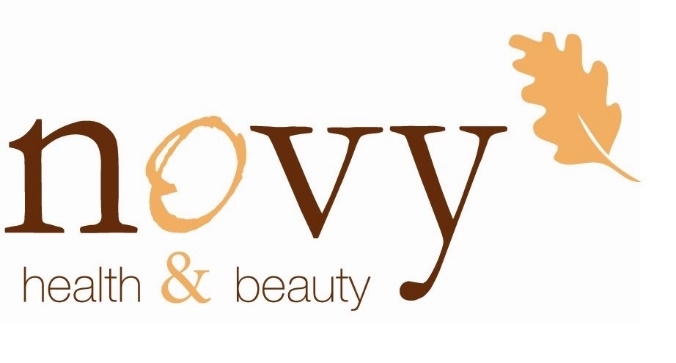 Name:_______________________________________		Telephone:____________________________________	Email: ______________________________Date: _______________________________________	Signature: ___________________________